	                                  Obec Lipová    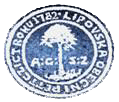 POZVÁNKA NA ZASEDÁNÍ ZASTUPITELSTVA OBCE LIPOVÁStarosta obce Lipová v souladu s ustanovením § 93, odst. 1 zákona č. 128/2000 Sb., o obcích informuje občany o konání veřejného zasedání Zastupitelstva obce Lipová.Místo konání:		Obecní úřad Lipová - zasedací místnostDoba konání:		20. 3. 2015 od 18:00 (pátek)Navržený program:ZahájeníKontrola zápisuDodatek č. 2 – zajištění dopravní obslužnosti Žádost o odkoupení pozemku u budovy č. p. 14Částečný výpis z usnesení Zastupitelstva ZK – VaK ZlínSystém náležité péče lesního hospodářstvíŽádost o dotaci z OP ŽP	Dohovor o konání Svojsíkova závodu v katastru obceZpráva o činnosti Diskuse UsneseníZávěrPala Miroslavstarosta obce LipováČíslo jednací: 		OULI 100/2015			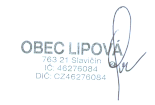 Vyvěšeno dne:	11. 3. 2015			Sejmuto dne: 	